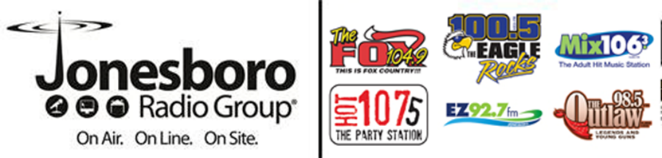                                                             Client Consultation            A.E. ______________Business Name: ____________________________________________  Date: _____________________Owner(s):_____________________________ Marketing Contact: (if diff): _________________________Address: __________________________________ City___________________ Ph: ___________________Slogan:__________________________________________________________________________________Position Statement: ______________________________________________________________________#1 Comp Adv:____________________________________________________________________________#1 Appeal: _______________________________________________________________________________ Notes:  demographic? Best margin/top seller? Busy season/day of week? Need? ________________________________________________________________________________________________________________________________________________________________________________________________________________________________________________________________________________________________________________________________________________________________________________________________________________________________________________________________________________________________________________________________________________________________________________________________________________________________________________________________________________________________________________________________________________________________________________________________________________________________________________________________________________________________________________________________________________________________________________________________________________________________________________________________________________________________________________________